Mohammad Audrian Insya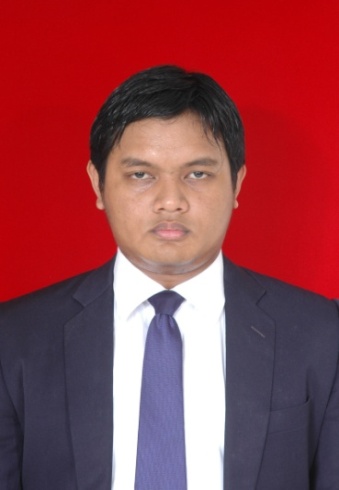 RESIDENCE ADDRESSJl. Rawamangun Utara II No. 28 Kelurahan Rawasari Kecamatan Cempaka PutihJakarta Pusat 10570E-MAIL ADDRESS:mohammad.audrian@yahoo.comaudri.simplyfied@gmail.comMOBILE NUMBER:085697927687Personal DataDate of Birth		: December 3rd 1988Place of Birth		: JakartaMarital status		: MarriedReligion		: IslamHeight			: 175 cmWeight			: 85 kgLinguistic Skill		: Bahasa Indonesia (Reading, Speaking, Writing);			  English (Reading, Speaking, Writing);			  Japanese (Speaking)Computer Skill		: Microsoft Office (word, excel, power point, access), InternetObjective		: TO BECOME A PROMINENT LEGAL PROFESSIONALWorking ExperienceSeptember 2011 –  March 2015    Chandra Motik Yusuf and Associates (Associate Lawyer)		        	                     Note: Held PERADI Temporary LicenseSalary	: IDR 5.000.000,00Job Description:Conducting legal research and making legal opinion for Client’s Legal Issues;Support Clients in legal action either litigation or non-litigation.Notable ProjectsActing as the Defense Lawyer for the Master of KMP. Marina Nusantara for the criminal case of the vessel collision accident between KMP. Marina Nusantara and Tk. Pulau Tiga on Barito River Waters on February – August 2012, which case is registered in Banjarmasin District Court ;Acting as the Lawyer of the owner of KMP. Bahuga Jaya as the Plaintiff for the civil claim against the Master and the Owner of MV. Norgas Cathinka on the case of the sinking of KMP Bahuga Jaya after collided with the tanker MV. Norgas Cathinka on Sunda Strait Waters on December 2012 – June 2013, which case is registered in Serang District Court;Acting as the Lawyer of the owner of TB. Putra BES 005 as the Defendant on the civil claim by an Insurance company because of subrogation given by it’s insured party on the case of the capsize of Tk. Cipta Makmur I (towed by TB. Putra BES 005) on Karimun Jawa Islands Waters on January 2013 – August 2013, which case is registered in Jambi District Court;   Acting as the Lawyer of PT. NEC Indonesia on the case of non-performing payment by one of it’s clients;Acting as the Lawyer of PT. Fracht Artha Global on the case of non-performing payment by one of it’s clients;Acting as the Lawyer of PT. First Wap to report a case of the Market Secret Theft to Indonesian Police Force Headquarters;Acting as the Lawyer of a foreign client to report a case of document falsification and embezzlement to the Indonesian Police Force Headquarters;Acting as the Lawyer of PT. Kembar Bangun Mandiri (the agent of Skydrol LD-4 lubricant) to report it’s principal  to the Komisi Pengawas Persaingan Usaha (KPPU) because of unfair business competition;Acting as the Lawyer of Himpunan Nelayan Seluruh Indonesia (HNSI) Fishermen to claim for the loss because of the mass death of fish on Cilacap Waters caused by the oil leakage from the vessel owned by one of Indonesia State Owned Corporation;Drafting Business Agreement between PT. Global Gulf Resources Trading and CV. Mentari Kalimantan; Advising the Minister of Transportation of Republik Indonesia about the Cabotage Principle;Advising Telal Hatta General Trading (UAE Based trading company) about the setting up of a joint venture company in Indonesia;Advising Brittania P&I Club  about arbitration proceedings in Indonesia;Advising PT. Djakarta Lloyd about the bareboat charter system;Advising PT. Evergreen Shipping Agency Indonesia about the Shipping Permitt;Advising PT. Orient Overseas Container Line Indonesia about the setting up of the Marine Transportation Company;Advising Lembaga Pengelola Dana Bergulir Koperasi Usaha Mikro Kecil dan Menengah (LPDB KUMKM) about “fiduciary assignment” and “inheritence as security for a loan”;Advising Sigur Ros Sdn. Bhd (Malaysia Based Company) about the Procedure to Reflag a Malaysian Flagged Vessel into an Indonesian Flagged Vessel;Advising PT. BW Offshore about putting a Vessel into mortgage for security;Advising PT. Pelabuhan Tiga Bersaudara about a “pilotage mandatory waters” area in Philips Strait near Batam Island.Advising PT. Patria Maritime Lines about the the “flag” status of it’s vessels as the company is a subsidiary of the joint venture public listed corporation.Etc.Formal Education2007 – 2011		Universitas Indonesia, Depok Faculty of Law (Bachelor of Law/Sarjana Hukum)2003 – 2006 		SMAN 77, Jakarta2000 – 2003 		SMPN 216, Jakarta1997 – 2000		SDN Kenari 07 Pagi, Jakarta1994 – 1997		SD Muhammadiyah 8, JakartaNon Formal Education/Training & Seminars2013			English for Lawyers (Imran Ganie & Partners Education of Law)2011			Special Course for Advocate Profession (FHP Education of Law)